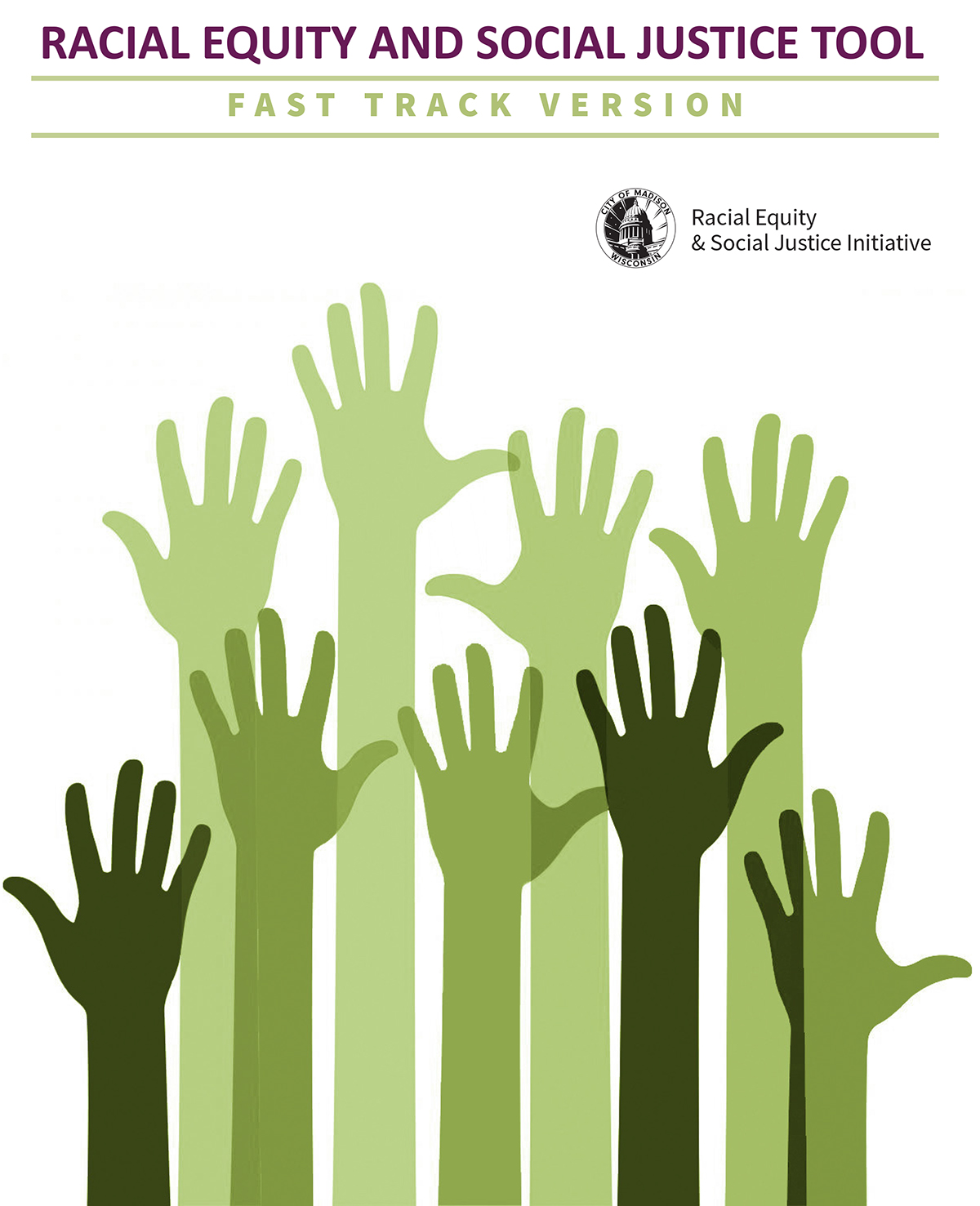 Racial Equity and Social Justice InitiativeRacial Equity Analysis ToolFast-Track Version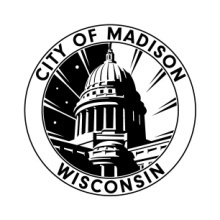 InstructionsThis abbreviated version of the Comprehensive RESJI Racial Equity Analysis Tool is intended for issues on a short timeline or without a widespread impact. Examples:	- single piece of legislation already drafted and introduced. - creation of a single position description and job posting for an open position- development of a single budget item proposalFor broader policies and legislation in its beginning phase, please use the full version of the RESJ Toolkit.This tool should be completed by people with different racial and socioeconomic perspectives. When possible, involve those directly impacted by the issue. Include and document multiple voices in this process. The order of questions may be re-arranged to suit your situation.Mission of the Racial Equity and Social Justice Initiative (RESJI): To establish racial equity and social justice as core principles in all decisions, policies and functions of the City of Madison. Equity is just and fair inclusion into a society in which all, including all racial and ethnic groups, can participate, prosper, and reach their full potential. Equity gives all people a just and fair shot in life despite historic patterns of racial and economic exclusion (www.policylink.org). Purpose of this Tool: To facilitate conscious consideration of equity and examine how communities of color and low-income populations will be affected by a proposed action/decision of the City. The “What, Who, Why, and How” questions of this tool are designed to lead to strategies to prevent or mitigate adverse impacts and unintended consequences on marginalized populations. Begin AnalysisName of topic or issue being analyzed:Main contact name(s) and contact information for this analysis:Names and affiliations of others participating in the analysis:Have stakeholders from different racial/ethnic and socioeconomic groups—especially those most affected—been informed, involved and represented in the development of this proposal or plan? Who is missing and how can they be engaged?1.	WHATa.	What is the policy, plan or proposal being analyzed, and what does it seek to accomplish?b.	What does available data tell you about this issue? (See page 3 for guidance on data resources.)c.	What data are unavailable or missing?2.	WHOa.	Who (individuals or groups) could be impacted by the issues related to this policy, plan or proposal?b.	Who would benefit?c.	Who would be burdened?d.	Are there potential disproportionate impacts on communities of color or low-income communities?3.	WHYa.	What are potential unintended consequences (social, economic, health, environmental or other)?4.	HOW: RECOMMENDATIONS SECTIONa.	Describe recommended strategies to address adverse impacts, prevent negative unintended consequences and advance racial equity (program, policy, partnership and/or budget/fiscal strategies):Data Resources for Racial Equity and Social Justice Impact AnalysisCity of MadisonNeighborhood Indicators (UW Applied Population Lab and City of Madison): 
	http://madison.apl.wisc.edu Open Data Portal (City of Madison):
	www.cityofmadison.com/dataMadison Measures (City of Madison):
	https://www.cityofmadison.com/finance/documents/MadisonMeasures-2016.pdfCensus reporter (US Census Bureau):
	http://censusreporter.org/profiles/06000US5502548000-madison-city-dane-county-wi Dane CountyGeography of Opportunity: A Fair Housing Equity Assessment for Wisconsin’s Capital Region (Capital Area Regional Planning Commission):
	www.capitalarearpc.org Race to Equity report (Wisconsin Council on Children and Families):
	http://racetoequity.net Healthy Dane (Public Health Madison & Dane County and area healthcare organizations): 	www.healthydane.org Dane Demographics Brief (UW Applied Population Lab and UW-Extension): 	www.apl.wisc.edu/publications/Dane_County_Demographics_Brief_2014.pdf State of WisconsinWisconsin Quickfacts (US Census):
	U.S. Census Bureau QuickFacts: United States Demographics Services Center (WI Dept of Administration): 	
DOA Demographic Services Center (wi.gov)Applied Population Laboratory (UW-Madison):
	www.apl.wisc.edu/data.php FederalUS Census:
	Explore Census Data2010 Census Gateway (US Census):
	www.census.gov/2010census 